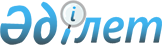 2021-2023 жылдарға арналған Шемонаиха ауданы Выдриха ауылдық округінің бюджеті туралы
					
			Мерзімі біткен
			
			
		
					Шығыс Қазақстан облысы Шемонаиха аудандық мәслихатының 2021 жылғы 12 қаңтардағы № 61/8-VI шешімі. Шығыс Қазақстан облысының Әділет департаментінде 2021 жылғы 18 қаңтарда № 8355 болып тіркелді. Қолданылу мерзімінің аяқталуына байланысты тоқтатылды
      ЗҚАИ-ның ескертпесі.
      Құжаттың мәтінінде түпнұсқаның пунктуациясы мен орфографиясы сақталған.
      Қазақстан Республикасының 2008 жылғы 4 желтоқсандағы Бюджет кодексінің 9-1-бабы 2-тармағына, 75-бабы 2-тармағына, Қазақстан Республикасының 2001 жылғы 23 қаңтардағы "Қазақстан Республикасының жергілікті мемлекеттік басқару және өзін-өзі басқару туралы" Заңының 6-бабы 1-тармағының 1) тармақшасына, Шемонаиха аудандық мәслихатының 2020 жылғы 29 желтоқсандағы № 60/2-VI "2021-2023 жылдарға арналған Шемонаиха ауданының бюджеті туралы" (нормативтік құқықтық актілерді мемлекеттік тіркеу тізілімінде № 8324 болып тіркелген) шешіміне сәйкес Шемонаиха аудандық мәслихаты ШЕШІМ ҚАБЫЛДАДЫ:
      1. 2021-2023 жылдарға арналған Шемонаиха ауданы Выдриха ауылдық округінің бюджеті 1, 2 және 3-қосымшаларға сәйкес, оның ішінде 2021 жылға мынадай көлемдерде бекітілсін:
      1) кірістер – 50 976,0 мың теңге, оның ішінде:
      салықтық түсімдер – 8 025,0 мың теңге;
      салықтық емес түсімдер – 0,0 теңге;
      негізгі капиталды сатудан түсетін түсімдер – 0,0 теңге;
      трансферттер түсімі – 42 951,0 мың теңге;
      2) шығындар – 51 640,6 мың теңге;
      3) таза бюджеттік кредиттеу – 0,0 теңге, оның ішінде:
      кредиттер – 0,0 теңге;
      бюджеттік кредиттерді өтеу – 0,0 теңге; 
      4) қаржы активтерімен операциялар бойынша сальдо – 0,0 теңге, оның ішінде:
      қаржы активтерін сатып алу – 0,0 теңге;
      мемлекеттің қаржы активтерін сатудан түсетін түсімдер – 0,0 теңге;
      5) бюджет тапшылығы (профициті) – - 664,6 мың теңге;
      6) бюджет тапшылығын қаржыландыру (профицитін пайдалану) – 664,6 мың теңге, оның ішінде:
      қарыздар түсімі – 0,0 теңге;
      қарыздарды өтеу – 0,0 теңге;
      бюджет қаражатының пайдаланылатын қалдықтары – 664,6 мың теңге.
      Ескерту. 1-тармақ жаңа редакцияда - Шығыс Қазақстан облысы Шемонаиха аудандық мәслихатының 16.11.2021 № 11/8-VII шешімімен (01.01.2021 бастап қолданысқа енгiзiледi).


      2. Шемонаиха ауданы Выдриха ауылдық округінің бюджетінде 22 419 мың теңге сомасында аудандық бюджеттен 2021 жылға арналған ауылдық округ бюджетіне берілетін бюджеттік субвенциялар көлемі ескерілсін.
      3. Шемонаиха ауданы Выдриха ауылдық округінің бюджетінде 5 245 мың теңге сомасында аудандық бюджеттен 2021 жылға арналған ауылдық округ бюджетіне берілетін бюджеттік трансферттер көлемі қарастырылсын.
      4. Осы шешім 2021 жылғы 1 қаңтардан бастап қолданысқа енгізіледі. 2021 жылға арналған Шемонаиха ауданы Выдриха ауылдық округінің бюджеті
      Ескерту. 1-қосымша жаңа редакцияда - Шығыс Қазақстан облысы Шемонаиха аудандық мәслихатының 16.11.2021 № 11/8-VII шешімімен (01.01.2021 бастап қолданысқа енгiзiледi). 2022 жылға арналған Шемонаиха ауданы Выдриха ауылдық округінің бюджеті 2023 жылға арналған Шемонаиха ауданы Выдриха ауылдық округінің бюджеті
					© 2012. Қазақстан Республикасы Әділет министрлігінің «Қазақстан Республикасының Заңнама және құқықтық ақпарат институты» ШЖҚ РМК
				
      Сессия төрағасы 

Ж. Бектурсунов

      Шемонаиха аудандық мәслихатының хатшысы 

А. Боровикова
Шемонаиха 
аудандық мәслихатының 
2021 жылғы 12 қаңтардағы 
№ 61/8-VI шешіміне 1 қосымша
Санаты 
Санаты 
Санаты 
Санаты 
Барлық кірістер (мың теңге)
Класы
Класы
Класы
Барлық кірістер (мың теңге)
Кіші класы
Кіші класы
Барлық кірістер (мың теңге)
Кірістер атауы
Барлық кірістер (мың теңге)
1.КІРІСТЕР
50 976,0
1
Салықтық түсімдер
8 025,0
04
Меншiкке салынатын салықтар
8 025,0
1
Мүлiкке салынатын салықтар
720,0
3
Жер салығы
705,0
4
Көлiк құралдарына салынатын салық
6 600,0
4
Трансферттердің түсімдері
42 951,0
02
Мемлекеттік басқарудың жоғары тұрған органдарынан түсетін трансферттер
42 951,0
3
Аудандардың (облыстық маңызы бар қаланың) бюджетінен трансферттер
42 951,0
Функционалдық топ
Функционалдық топ
Функционалдық топ
Функционалдық топ
Функционалдық топ
Барлық кірістер (мың теңге)
Функционалды кіші топ
Функционалды кіші топ
Функционалды кіші топ
Функционалды кіші топ
Барлық кірістер (мың теңге)
Бюджеттік бағдарламалар әкімшісі
Бюджеттік бағдарламалар әкімшісі
Бюджеттік бағдарламалар әкімшісі
Барлық кірістер (мың теңге)
Бағдарлама 
Бағдарлама 
Барлық кірістер (мың теңге)
Атауы
Барлық кірістер (мың теңге)
II. ШЫҒЫНДАР
51 640,6
01
Жалпы сипаттағы мемлекеттік қызметтер
34 344,0
1
Мемлекеттiк басқарудың жалпы функцияларын орындайтын өкiлдi, атқарушы және басқа органдар
34 344,0
124
Аудандық маңызы бар қала, ауыл, кент, ауылдық округ әкімінің аппараты
34 344,0
001
Аудандық маңызы бар қала, ауыл, кент, ауылдық округ әкімінің қызметін қамтамасыз ету жөніндегі қызметтер
33 604,0
022
Мемлекеттік органның күрделі шығыстары
740,0
 07
Тұрғын үй-коммуналдық шаруашылық 
14 075,0
2
Коммуналдық шаруашылық
4 858,0
124
Аудандық маңызы бар қала, ауыл, кент, ауылдық округ әкімінің аппараты
4 858,0
014
Елді мекендерді сумен жабдықтауды ұйымдастыру
4 858,0
3
Елді – мекендерді көркейту
9 217,0
124
Аудандық маңызы бар қала, ауыл, кент, ауылдық округ әкімінің аппараты
9 217,0
008
Елді мекендердегі көшелерді жарықтандыру
5 181,0
009
Елді мекендердің санитариясын қамтамасыз ету
1 041,0
011
Елді мекендерді абаттандыру мен көгалдандыру
2 995,0
12
Көлік және коммуникация
3 219,0
1
Автомобиль көлігі 
3 219,0
124
Аудандық маңызы бар қала, ауыл, кент, ауылдық округ әкімінің аппараты
3 219,0
013
Аудандық маңызы бар қалаларда, ауылдарда, кенттерде, ауылдық округтерде автомобиль жолдарының жұмыс істеуін қамтамасыз ету
3 219,0
15
Трансферттер
2,6
1
Трансферттер
2,6
124
Аудандық маңызы бар қала, ауыл, кент, ауылдық округ әкімінің аппараты
2,6
048
Пайдаланылмаған (толық пайдаланылмаған) нысаналы трансферттерді қайтару
2,6
ІІІ. Таза бюджеттік кредиттеу
0,0
Бюджеттік кредиттер
0,0
Бюджеттік кредиттерді өтеу
0,0
ІV. Қаржы активтерімен операциялар бойынша сальдо
0,0
Қаржы активтерін сатып алу
0,0
Мемлекеттің қаржы активтерін сатудан түсетін түсімдер
0,0
V. Бюджет тапшылығы (профициті)
-664,6
VI. Бюджет тапшылығын қаржыландыру (профицитiн пайдалану)
664,6
7
Қарыздар түсімдері
0,0
01
Мемлекеттік ішкі қарыздар
0,0
2
Қарыз алу келісім-шарттары
0,0
16
Қарыздарды өтеу
0,0
8
Бюджет қаражатының пайдаланылатын қалдықтары
664,6
01
Бюджет қаражаты қалдықтары
664,6
1
Бюджет қаражатының бос қалдықтары
664,6Шемонаиха 
аудандық мәслихатының 
2021 жылғы 12 қаңтардағы 
№ 61/8-VI шешіміне 2 қосымша
Санаты 
Санаты 
Санаты 
Санаты 
Барлық кірістер (мың теңге)
Класы
Класы
Класы
Барлық кірістер (мың теңге)
Кіші класы
Кіші класы
Барлық кірістер (мың теңге)
Кірістер атауы
Барлық кірістер (мың теңге)
1.КІРІСТЕР
35160
1
Салықтық түсімдер
8186
04
Меншiкке салынатын салықтар
8186
1
Мүлiкке салынатын салықтар
128
3
Жер салығы
1326
4
Көлiк құралдарына салынатын салық
6732
 4
Трансферттердің түсімдері
26974
 02
Мемлекеттік басқарудың жоғары тұрған органдарынан түсетін трансферттер
26974
3
Аудандардың (облыстық маңызы бар қаланың) бюджетінен трансферттер
26974
Функционалдық топ
Функционалдық топ
Функционалдық топ
Функционалдық топ
Функционалдық топ
Барлық кірістер (мың теңге)
Функционалды кіші топ
Функционалды кіші топ
Функционалды кіші топ
Функционалды кіші топ
Барлық кірістер (мың теңге)
Бюджеттік бағдарламалар әкімшісі
Бюджеттік бағдарламалар әкімшісі
Бюджеттік бағдарламалар әкімшісі
Барлық кірістер (мың теңге)
Бағдарлама 
Бағдарлама 
Барлық кірістер (мың теңге)
Атауы
Барлық кірістер (мың теңге)
II. ШЫҒЫНДАР
35160
01
Жалпы сипаттағы мемлекеттік қызметтер
22640
1
Мемлекеттiк басқарудың жалпы функцияларын орындайтын өкiлдi, атқарушы және басқа органдар
22640
124
Аудандық маңызы бар қала, ауыл, кент, ауылдық округ әкімінің аппараты
22640
001
Аудандық маңызы бар қала, ауыл, кент, ауылдық округ әкімінің қызметін қамтамасыз ету жөніндегі қызметтер
22640
 07
Тұрғын үй-коммуналдық шаруашылық 
10840
 2
Коммуналдық шаруашылық
3490
124
Аудандық маңызы бар қала, ауыл, кент, ауылдық округ әкімінің аппараты
3490
014
Елді мекендерді сумен жабдықтауды ұйымдастыру
3490
3
Елді-мекендердікөркейту
7350
124
Аудандықмаңызы бар қала, ауыл, кент, ауылдық округ әкімінің аппараты
7350
008
Елді мекендердегі көшелерді жарықтандыру
4150
009
Елді мекендердің санитариясын қамтамасыз ету
1100
011
Елді мекендерді абаттандыру мен көгалдандыру
2100
08
Мәдениет, спорт, туризм және ақпараттық кеңістік
360
2
Спорт
360
124
Аудандық маңызы бар қала, ауыл, кент, ауылдық округ әкімінің аппараты
360
028
Жергілікті деңгейде дене шынықтыру-сауықтыру және спорттық іс-шараларды өткізу 
360
12
Көлік және коммуникация
1320
1
Автомобиль көлігі 
1320
124
Аудандық маңызы бар қала, ауыл, кент, ауылдық округ әкімінің аппараты
1320
013
Аудандық маңызы қалаларда, ауылдарда, кенттерде, ауылдық округтерде автомобиль жолдарының жұмыс істеуін қамтамасыз ету
1320
ІІІ. Таза бюджеттік кредиттеу
0
Бюджеттік кредиттер
0
Бюджеттік кредиттерді өтеу
0
ІV. Қаржы активтерімен операциялар бойынша сальдо
0
Қаржы активтерін сатып алу
0
Мемлекеттің қаржы активтерін сатудан түсетін түсімдер
0
V. Бюджет тапшылығы (профициті)
0
VI. Бюджет тапшылығын қаржыландыру (профицитiн пайдалану)
0
Қарыздар түсімі
0
Қарыздарды өтеу
0
8
Бюджет қаражатының пайдаланылатын қалдықтары
0
01
Бюджет қаражаты қалдықтары
0
1
Бюджет қаражатының бос қалдықтары
0Шемонаиха 
аудандық мәслихатының 
2021 жылғы 12 қаңтардағы 
№ 61/8-VI шешіміне 3 қосымша
Санаты 
Санаты 
Санаты 
Санаты 
Барлық кірістер (мың теңге)
Класы
Класы
Класы
Барлық кірістер (мың теңге)
Кіші класы
Кіші класы
Барлық кірістер (мың теңге)
Кірістер атауы
Барлық кірістер (мың теңге)
1.КІРІСТЕР
35864
1
Салықтық түсімдер
8351
04
Меншiкке салынатын салықтар
8351
1
Мүлiкке салынатын салықтар
131
3
Жер салығы
1353
4
Көлiк құралдарына салынатын салық
6867
 4
Трансферттердің түсімдері
27513
02
Мемлекеттік басқарудың жоғары тұрған органдарынан түсетін трансферттер
27513
3
Аудандардың (облыстық маңызы бар қаланың) бюджетінен трансферттер
27513
Функционалдық топ
Функционалдық топ
Функционалдық топ
Функционалдық топ
Функционалдық топ
Барлық кірістер (мың теңге)
Функционалды кіші топ
Функционалды кіші топ
Функционалды кіші топ
Функционалды кіші топ
Барлық кірістер (мың теңге)
Бюджеттік бағдарламалар әкімшісі
Бюджеттік бағдарламалар әкімшісі
Бюджеттік бағдарламалар әкімшісі
Барлық кірістер (мың теңге)
Бағдарлама 
Бағдарлама 
Барлық кірістер (мың теңге)
Атауы
Барлық кірістер (мың теңге)
II. ШЫҒЫНДАР
35864
01
Жалпы сипаттағы мемлекеттік қызметтер
22770
1
Мемлекеттiк басқарудың жалпы функцияларын орындайтын өкiлдi, атқарушы және басқа органдар
22770
124
Аудандық маңызы бар қала, ауыл, кент, ауылдық округ әкімінің аппараты
22770
001
Аудандық маңызы бар қала, ауыл, кент, ауылдық округ әкімінің қызметін қамтамасыз ету жөніндегі қызметтер
22770
 07
Тұрғын үй-коммуналдық шаруашылық 
11310
 2
Коммуналдық шаруашылық
3540
124
Аудандық маңызы бар қала, ауыл, кент, ауылдық округ әкімінің аппараты
3540
014
Елді мекендерді сумен жабдықтауды ұйымдастыру
3540
3
Елді-мекендердікөркейту
7770
124
Аудандықмаңызы бар қала, ауыл, кент, ауылдық округ әкімінің аппараты
7770
008
Елді мекендердегі көшелерді жарықтандыру
4240
009
Елді мекендердің санитариясын қамтамасыз ету
1280
011
Елді мекендерді абаттандыру мен көгалдандыру
2250
08
Мәдениет, спорт, туризм және ақпараттық кеңістік
380
2
Спорт
380
124
Аудандық маңызы бар қала, ауыл, кент, ауылдық округ әкімінің аппараты
380
028
Жергілікті деңгейде дене шынықтыру-сауықтыру және спорттық іс-шараларды өткізу 
380
12
Көлік және коммуникация
1404
1
Автомобиль көлігі 
1404
124
Аудандық маңызы бар қала, ауыл, кент, ауылдық округ әкімінің аппараты
1404
013
Аудандық маңызы қалаларда, ауылдарда, кенттерде, ауылдық округтерде автомобиль жолдарының жұмыс істеуін қамтамасыз ету
1404
ІІІ. Таза бюджеттік кредиттеу
0
Бюджеттік кредиттер
0
Бюджеттік кредиттерді өтеу
0
ІV. Қаржы активтерімен операциялар бойынша сальдо
0
Қаржы активтерін сатып алу
0
Мемлекеттің қаржы активтерін сатудан түсетін түсімдер
0
V. Бюджет тапшылығы (профициті)
0
VI. Бюджет тапшылығын қаржыландыру (профицитiн пайдалану)
0
Қарыздар түсімі
0
Қарыздарды өтеу
0
8
Бюджет қаражатының пайдаланылатын қалдықтары
0
01
Бюджет қаражаты қалдықтары
0
1
Бюджет қаражатының бос қалдықтары
0